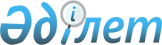 Қоғамдық жұмыстарды жергілікті бюджеттің есебінен ұйымдастыру және оның көлемі туралы
					
			Күшін жойған
			
			
		
					Ақтөбе облысы Әйтеке би ауданының әкімдігінің 2011 жылғы 1 сәуірдегі № 105 қаулысы. Ақтөбе облысы Әйтеке би аудандық Әділет басқармасында 2011 жылғы 28 сәуірде № 3-2-106 тіркелді. Күші жойылды - Ақтөбе облысы Әйтеке би ауданының әкімдігінің 2016 жылғы 07 шілдедегі № 125 қаулысымен      Ескерту. Күші жойылды - Ақтөбе облысы Әйтеке би ауданының әкімдігінің 07.07.2016 № 125 қаулысымен

      Қазақстан Республикасының 2001 жылғы 23 қаңтардағы № 148 "Қазақстан Республикасындағы жергiлiктi мемлекеттiк басқару және өзiн-өзi басқару туралы" Заңының 31 -бабының 1 тармағының 13) тармақшасын, 37 бабын, Қазақстан Республикасының 2001 жылғы 23 қаңтардағы № 149 "Халықты жұмыспен қамту туралы" Заңының 7-бабының 5-тармақшасын, 20-бабын және Қазақстан Республикасы Үкiметiнiң 2001 жылғы 19 маусымдағы № 836 "Халықты жұмыспен қамту туралы" Қазақстан Республикасының 2001 жылғы 23 қаңтардағы Заңын iске асыру жөнiндегi шаралар туралы" қаулысымен бекiтiлген "Қоғамдық жұмыстарды ұйымдастыру мен қаржыландырудың" Ережесінің 2 тарауын басшылыққа ала отырып, аудан әкiмдiгi ҚАУЛЫ ЕТТI:

      1. Қосымшаға сәйкес қоғамдық жұмыстар жүргiзiлетiн ұйымдардың тiзбесi, қоғамдық жұмыстардың түрлерi, қатысушылардың еңбекақыларының көлемі бекiтiлсiн.

      2. "Әйтеке би аудандық жұмыспен қамту және әлеуметтiк бағдарламалар бөлiмi" мемлекеттiк мекемесi жұмыссыздардың қоғамдық жұмыстарға тартылуын қамтамасыз етсiн.

      3. "Әйтеке би аудандық экономика және бюджеттiк жоспарлау бөлiмi" мемлекеттiк мекемесi қоғамдық жұмыстарға қаржыны жергiлiктi бюджет есебiнен қаржыландыруды қамтамасыз етудi жүзеге асырсын.

      4. Әйтеке би ауданының әкiмдiгiнiң "2010 жылға арналған жұмыссыздар үшін уақытша ақылы қоғамдық жұмыстардың түрлерін бекіту және ұйымдастыру туралы" 2010 жылғы 1 наурыздағы № 49 (Нормативтiк құкықтық кесiмдердi мемлекеттiк тiркеу тiзiлiмiнде № 3-2-91 нөмiрiмен тiркелген, 2010 жылдың 22 және 29 сәуiрiнде "Жаңалық жаршысы" газетiнде № 17 (1583) және № 18 (1584) cанында жарияланған) қаулысының күшi жойылды деп танылсын.

      5. Осы қаулының орындалуын бақылау аудан әкiмiнiң осы мәселенi жетекшiлiк ететiн орынбасарына жүктелсiн.

      6. Осы қаулы алғаш ресми жарияланғаннан кейiн күнтiзбелiк он күн өткен соң қолданысқа енгiзiледi.

 Қоғамдық жұмыстар жүргiзiлетiн ұйымдардың тiзбесi, қоғамдық жұмыстардың түрлерi, қатысушылардың еңбекақыларының көлемі
					© 2012. Қазақстан Республикасы Әділет министрлігінің «Қазақстан Республикасының Заңнама және құқықтық ақпарат институты» ШЖҚ РМК
				Аудан әкiмi:

Е.Есенбаев

Әйтеке би ауданының әкiмдiгiнiң
2011 жылғы 1 сәуірдегі
№ 105 қаулысына қосымша№

Мекеменiң аты

Жұмыс түрi

Жұмыс көлемi

Қаржыландыру

№

Мекеменiң аты

Жұмыс түрi

Жұмыс көлемi

Төлем мөлшерi (теңге)

1

2

3

4

5

1

Комсомол селолық округінің аппараты ММ

"Көркейту" жобасы. Аулаларды, парктердi, гулзарларды, елдi мекендi көркейту және тазалау. Екпе ағаштарды отырғызу және күту, ағаштарды кесу, гүл отырғызу, парктердi бөлу. Балаларға арналған ойын және спорт алаңдарын ұйымдастыру.

"Құрылыс бригадасы" жобасы. Су құбырларын және басқа коммуникация жүйелерiн төсеу және жөндеу, мектеп, бала-бақша, аурухана және басқа да бюджеттiк сала объектiлерiн жөндеу.

"Санақ" жобасы. Аз қамтылған отбасылардың әлеуметтiк карталарын жасауға көмектесу. Республикалық аймақтық науқандарды (халық санағы, әскерге шақыру) ұйымдастыру кезiнде көмек көрсету.

"Басқа жұмыстар" жобасы. Курьер (шабарман), мекемелер мен басқа да ұйымдарға құжаттар жеткiзу.

4 ауыл пункті (Комсомол,Талдысай, Бөгеткөл, Тасқожа)

1 ең төмен еңбекақы

2

Әйке селолық округінің аппараты ММ

"Көркейту" жобасы. Аулаларды, елдi мекендi көркейту және тазалау. Екпе ағаштарды отырғызу және күту. Ауыл шаруашылығы өнiмдерiн өсiруге, дайындауға және жинауға маусымдық көмек көрсету. Малдарды егу және жасанды ұрықтандыру.

"Сарбаздар" жобасы. Құқықтық тәртiп қорғау.

"Туған өлке" жобасы. Отынды дайындау, құдықтарды, бұлақтарды тазарта отырып, отырғызылған ағаштарды тазарту. Көпшiлiктiң шомылуына пайдаланатын өзендер мен су қоймаларының жағаларын қоршау.

"Жасөспiрiмдер мен жастарға арналған ауыл клубтарының жұмыстарына қатысу" жобасы.

"Басқа жұмыстар" жобасы. Курьер (шабарман), мекемелер мен басқа да ұйымдарға құжаттар жеткiзу.

3 ауыл пунктi (Әйке, Тереңсай, Мир)

1 ең төмен еңбекақы

3

Ақтасты селолық округінің аппараты ММ

"Көркейту" жобасы. Аулаларды, гүлзарларды, парктердi, елдi мекендi көркейту және тазалау.

"Жады" жобасы. Қорықтық аймақтарды қалпына келтiру, оларды күзету және күту.

"Ауыл шаруашылығы жұмыстары" жобасы. Малды егу, малдан қан алу, қолдан ұрықтандыру.

2 үлкен ауыл (Ақтасты, Толыбай)

1 ең төмен еңбекақы

4

Ақкөл селолық округінің аппараты ММ

"Көркейту" жобасы. Аулаларды, елдi мекендi көркейту және тазалау. Екпе ағаштарды отырғызу және күту. Ауыл шаруашылығы өнiмдерiн өсiруге, дайындауға және жинауға маусымдық көмек көрсету. Малдарды егу және жасанды ұрықтандыру.

"Сарбаздар" жобасы. Құқықтық тәртiп қорғау.

"Туған өлке" жобасы. Отынды дайындау, құдықтарды, бұлақтарды тазарта отырып, отырғызылған ағаштарды тазарту. Көпшiлiктiң шомылуына пайдаланатын өзендер мен су қоймаларының жағаларын қоршау.

"Жасөспiрiмдер мен жастарға арналған ауыл клубтарының жұмыстарына қатысу" жобасы.

"Басқа жұмыстар" жобасы. Курьер (шабарман), мекемелер мен басқа да ұйымдарға құжаттар жеткiзу.

1 ауыл пунктi (Ақкөл)

1 ең төмен еңбекақы

5

Аралтоғай селолық округінің аппараты ММ

"Көркейту" жобасы. Аулаларды, елдi мекендi көркейту және тазалау. Екпе ағаштарды отырғызу және күту. Ауыл шаруашылығы өнiмдерiн өсiруге, дайындауға және жинауға маусымдық көмек көрсету. Малдарды егу және жасанды ұрықтандыру.

"Сарбаздар" жобасы. Құқықтық тәртiп қорғау.

"Туған өлке" жобасы. Отынды дайындау, құдықтарды, бұлақтарды тазарта отырып, отырғызылған ағаштарды тазарту. Көпшiлiктiң шомылуына пайдаланатын өзендер мен су қоймаларының жағаларын қоршау.

"Жасөспiрiмдер мен жастарға арналған ауыл клубтарының жұмыстарына қатысу" жобасы.

"Басқа жұмыстар" жобасы. Курьер (шабарман), мекемелер мен басқа да ұйымдарға құжаттар жеткiзу.

3 ауыл пунктi (Аралтоғай, Милы,Ұлғайсын)

1 ең төмен еңбекақы

6

Басқұдық селолық округінің аппараты ММ

"Көркейту" жобасы. Аулаларды, елдi мекендi көркейту және тазалау. Екпе ағаштарды отырғызу және күту. Ауыл шаруашылығы өнiмдерiн өсiруге, дайындауға және жинауға маусымдық көмек көрсету. Малдарды егу және жасанды ұрықтандыру.

"Сарбаздар" жобасы. Құқықтық тәртiп қорғау.

"Туған өлке" жобасы. Отынды дайындау, құдықтарды, бұлақтарды тазарта отырып, отырғызылған ағаштарды тазарту. Көпшiлiктiң шомылуына пайдаланатын өзендер мен су қоймаларының жағаларын қоршау.

"Жасөспiрiмдер мен жастарға арналған ауыл клубтарының жұмыстарына қатысу" жобасы.

"Басқа жұмыстар" жобасы. Курьер (шабарман), мекемелер мен басқа да ұйымдарға құжаттар жеткiзу.

"Жады" жобасы. Тарихи-сәулеттiк ескерткiштердi, қорықтық аймақтарды қалпына келтiру, оларды күзету және күту. Молаларды, бауырластар зираттарын абаттандыру, тазалау және күту.

2 ауыл пунктi (Басқұдық, Сарбұлақ)

1 ең төмен еңбекақы

7

Жабасақ селолық округінің аппараты ММ

"Көркейту" жобасы. Аулаларды, елдi мекендi көркейту және тазалау. Екпе ағаштарды отырғызу және күту. Ауыл шаруашылығы өнiмдерiн өсiруге, дайындауға және жинауға маусымдық көмек көрсету. Малдарды егу және жасанды ұрықтандыру.

"Сарбаздар" жобасы. Құқықтық тәртiп қорғау.

"Туған өлке" жобасы. Отынды дайындау, құдықтарды, бұлақтарды тазарта отырып, отырғызылған ағаштарды тазарту. Көпшiлiктiң шомылуына пайдаланатын өзендер мен су қоймаларының жағаларын қоршау.

"Жасөспiрiмдер мен жастарға арналған ауыл клубтарының жұмыстарына қатысу" жобасы.

"Басқа жұмыстар" жобасы. Курьер (шабарман), мекемелер мен басқа да ұйымдарға құжаттар жеткiзу.

2 ауыл пунктi (Жабасақ, Аққұм)

1 ең төмен еңбекақы

8

Жамбыл селолық округінің аппараты ММ

"Көркейту" жобасы. Аулаларды, елдi мекендi көркейту және тазалау. Екпе ағаштарды отырғызу және күту. Ауыл шаруашылығы өнiмдерiн өсiруге, дайындауға және жинауға маусымдық көмек көрсету. Малдарды егу және жасанды ұрықтандыру.

"Сарбаздар" жобасы. Құқықтық тәртiп қорғау.

"Туған өлке" жобасы. Отынды дайындау, құдықтарды, бұлақтарды тазарта отырып, отырғызылған ағаштарды тазарту. Көпшiлiктiң шомылуына пайдаланатын өзендер мен су қоймаларының жағаларын қоршау.

"Жасөспiрiмдер мен жастарға арналған ауыл клубтарының жұмыстарына қатысу" жобасы.

"Басқа жұмыстар" жобасы. Курьер (шабарман), мекемелер мен басқа да ұйымдарға құжаттар жеткiзу.

1 ауыл пунктi (Жамбыл)

1 ең төмен еңбекақы

9

Қайрақты селолық округінің аппараты ММ

"Көркейту" жобасы. Аулаларды, елдi мекендi көркейту және тазалау. Екпе ағаштарды отырғызу және күту. Ауыл шаруашылығы өнiмдерiн өсiруге, дайындауға және жинауға маусымдық көмек көрсету. Малдарды егу және жасанды ұрықтандыру.

"Сарбаздар" жобасы. Құқықтық тәртiп қорғау.

"Туған өлке" жобасы. Отынды дайындау, құдықтарды, бұлақтарды тазарта отырып, отырғызылған ағаштарды тазарту. Көпшiлiктiң шомылуына пайдаланатын өзендер мен су қоймаларының жағаларын қоршау.

"Жасөспiрiмдер мен жастарға арналған ауыл клубтарының жұмыстарына қатысу" жобасы.

"Басқа жұмыстар" жобасы. Курьер (шабарман), мекемелер мен басқа да ұйымдарға құжаттар жеткiзу.

1 ауыл пунктi (Талдық)

1 ең төмен еңбекақы

10

Қарабұтақ селолық округінің аппараты ММ

"Көркейту" жобасы. Аулаларды, елдi мекендi көркейту және тазалау. Екпе ағаштарды отырғызу және күту. Ауыл шаруашылығы өнiмдерiн өсiруге, дайындауға және жинауға маусымдық көмек көрсету. Малдарды егу және жасанды ұрықтандыру.

"Сарбаздар" жобасы. Құқықтық тәртiп қорғау.

"Туған өлке" жобасы. Отынды дайындау, құдықтарды, бұлақтарды тазарта отырып, отырғызылған ағаштарды тазарту. Көпшiлiктiң шомылуына пайдаланатын өзендер мен су қоймаларының жағаларын қоршау.

"Жасөспiрiмдер мен жастарға арналған ауыл клубтарының жұмыстарына қатысу" жобасы.

"Басқа жұмыстар" жобасы. Курьер (шабарман), мекемелер мен басқа да ұйымдарға құжаттар жеткiзу.

4 ауыл пунктi (Қарабұтақ, Белқопа, Көрпе, Жарөткел)

1 ең төмен еңбекақы

11

Құмқұдық селолық округінің аппараты ММ

"Көркейту" жобасы. Аулаларды, елдi мекендi көркейту және тазалау. Екпе ағаштарды отырғызу және күту. Ауыл шаруашылығы өнiмдерiн өсiруге, дайындауға және жинауға маусымдық көмек көрсету. Малдарды егу және жасанды ұрықтандыру.

"Сарбаздар" жобасы. Құқықтық тәртiп қорғау.

"Туған өлке" жобасы. Отынды дайындау, құдықтарды, бұлақтарды тазарта отырып, отырғызылған ағаштарды тазарту. Көпшiлiктiң шомылуына пайдаланатын өзендер мен су қоймаларының жағаларын қоршау.

"Жасөспiрiмдер мен жастарға арналған ауыл клубтарының жұмыстарына қатысу" жобасы.

"Басқа жұмыстар" жобасы. Курьер (шабарман), мекемелер мен басқа да ұйымдарға құжаттар жеткiзу.

1 ауыл пунктi (Қарашатау)

1 ең төмен еңбекақы

12

Қызылжұлдыз селолық округінің аппараты ММ

"Көркейту" жобасы. Аулаларды, елдi мекендi көркейту және тазалау. Екпе ағаштарды отырғызу және күту. Ауыл шаруашылығы өнiмдерiн өсiруге, дайындауға және жинауға маусымдық көмек көрсету. Малдарды егу және жасанды ұрықтандыру.

"Сарбаздар" жобасы. Құқықтық тәртiп қорғау.

"Туған өлке" жобасы. Отынды дайындау, құдықтарды, бұлақтарды тазарта отырып, отырғызылған ағаштарды тазарту. Көпшiлiктiң шомылуына пайдаланатын өзендер мен су қоймаларының жағаларын қоршау.

"Жасөспiрiмдер мен жастарға арналған ауыл клубтарының жұмыстарына қатысу" жобасы.

"Басқа жұмыстар" жобасы. Курьер (шабарман), мекемелер мен басқа да ұйымдарға құжаттар жеткiзу.

1 ауыл пунктi (Аралтөбе)

1 ең төмен еңбекақы

13

Сарат селолық округінің аппараты ММ

"Көркейту" жобасы. Аулаларды, елдi мекендi көркейту және тазалау. Екпе ағаштарды отырғызу және күту. Ауыл шаруашылығы өнiмдерiн өсiруге, дайындауға және жинауға маусымдық көмек көрсету. Малдарды егу және жасанды ұрықтандыру. "Сарбаздар" жобасы. Құқықтық тәртiп қорғау. "Туған өлке" жобасы. Отынды дайындау, құдықтарды, бұлақтарды тазарта отырып, отырғызылған ағаштарды тазарту. Көпшiлiктiң шомылуына пайдаланатын өзендер мен су қоймаларының жағаларын қоршау. "Жасөспiрiмдер мен жастарға арналған ауыл клубтарының жұмыстарына қатысу" жобасы. "Басқа жұмыстар" жобасы. Курьер (шабарман), мекемелер мен басқа да ұйымдарға құжаттар жеткiзу.

1 ауыл пунктi

(Сарат)

1 ең төмен еңбекақы

14

Сұлукөл селолық округінің аппараты ММ

"Көркейту" жобасы. Аулаларды, елдi мекендi көркейту және тазалау. Екпе ағаштарды отырғызу және күту. Ауыл шаруашылығы өнiмдерiн өсiруге, дайындауға және жинауға маусымдық көмек көрсету. Малдарды егу және жасанды ұрықтандыру. "Сарбаздар" жобасы. Құқықтық тәртiп қорғау. "Туған өлке" жобасы. Отынды дайындау, құдықтарды, бұлақтарды тазарта отырып, отырғызылған ағаштарды тазарту. Көпшiлiктiң шомылуына пайдаланатын өзендер мен су қоймаларының жағаларын қоршау. "Жасөспiрiмдер мен жастарға арналған ауыл клубтарының жұмыстарына қатысу" жобасы. "Басқа жұмыстар" жобасы. Курьер (шабарман), мекемелер мен басқа да ұйымдарға құжаттар жеткiзу.

1 ауыл пункті (Сұлукөл ауылы)

1 ең төмен еңбекақы

15

Үшқатты селолық округінің аппараты ММ

"Көркейту" жобасы. Аулаларды, елдi мекендi көркейту және тазалау. Екпе ағаштарды отырғызу және күту. Ауыл шаруашылығы өнiмдерiн өсiруге, дайындауға және жинауға маусымдық көмек көрсету. Малдарды егу және жасанды ұрықтандыру. "Сарбаздар" жобасы. Құқықтық тәртiп қорғау. "Туған өлке" жобасы. Отынды дайындау, құдықтарды, бұлақтарды тазарта отырып, отырғызылған ағаштарды тазарту. Көпшiлiктiң шомылуына пайдаланатын өзендер мен су қоймаларының жағаларын қоршау. "Жасөспiрiмдер мен жастарға арналған ауыл клубтарының жұмыстарына қатысу" жобасы. "Басқа жұмыстар" жобасы. Курьер (шабарман), мекемелер мен басқа да ұйымдарға құжаттар жеткiзу.

1 ауыл пунктi (Үшқатты)

1 ең төмен еңбекақы

16

Әйтеке би аудандық қазынашылық бөлiмi ММ

"Көркейту" жобасы. Аулаларды көркейту және тазалау. Жасыл желектердi егу және оларды күту. "Басқа жұмыстар" жобасы. Курьер (шабарман), мекемелер мен басқа да ұйымдарға құжаттар жеткiзу.

1 ең төмен еңбекақы

17

"Әйтеке би аудандық жер қатынастары бөлiмi" ММ

"Көркейту" жобасы. Аулаларды көркейту және тазалау. "Басқа жұмыстар" жобасы. Курьер (шабарман), мекемелер мен басқа да ұйымдарға құжаттар жеткiзу. Жер өлшеуге көмектесу.

1 ең төмен еңбекақы

18

"Әйтеке би аудандық бiлiм, дене шынықтыру және спорт бөлiмi" ММ

"Көркейту" жобасы. Мектептердiң, балабақшалардың аулаларын тазалау, көркейту, ағаштарды кесу. "Басқа жұмыстар" жобасы. Курьер (шабарман), мекемелер мен басқа да ұйымдарға құжаттар жеткiзу.

1 ең төмен еңбекақы

19

Әйтеке би ауданы бойынша салық басқармасы ММ

"Көркейту" жобасы. Мектептердiң, балабақшалардың аулаларын тазалау, көркейту, ағаштарды кесу. "Басқа жұмыстар" жобасы. Курьер (шабарман), мекемелер мен басқа да ұйымдарға құжаттар жеткiзу.

1 ең төмен еңбекақы

20

Әйтеке би ауданының мемлекеттiк мұрағаты

"Басқа жұмыстар" жобасы. Құжаттарды қалпына келтiруге көмектесу. Курьер (шабарман), мекемелер мен басқа да ұйымдарға құжаттар жеткiзу.

1 ең төмен еңбекақы

21

"Әйтеке би ауданы қорғаныс iстерi бөлiмi" ММ

"Санақ" жобасы. Аз қамтылған отбасылардың әлеуметтiк карталарын жасауға көмектесу. Республикалық аймақтық науқандарды (халық санағы, әскерге шақыру) ұйымдастыру кезiнде көмек көрсету. "Көркейту" жобасы. Аулаларды көркейту және тазалау. "Басқа жұмыстар" жобасы. Курьер (шабарман), мекемелер мен басқа да ұйымдарға құжаттар жеткiзу.

1 ең төмен еңбекақы

22

Мемлекеттiк зейңетақы төлеу орталығы

"Көркейту" жобасы. Аулаларды көркейту және тазалау. Жасыл желектердi егу және оларды күту. "Басқа жұмыстар" жобасы. Курьер (шабарман), мекемелер мен басқа да ұйымдарға құжаттар жеткiзу.

1 ең төмен еңбекақы

23

Кәсiптiк лицей №9

"Құрылыс бригадасы" жобасы. Су, канализация және басқа коммуникация жүйелерiн жөңдеу. "Көркейту" жобасы. Аулаларды көркейту және тазалау. Жасыл желектердi егу және оларды күту. "Басқа жұмыстар" жобасы. Курьер (шабарман), мекемелер мен басқа да ұйымдарға құжаттар жеткiзу.

1 ең төмен еңбекақы

24

Әйтеке би аудандық iшкi iстер бөлiмi

"Сарбаз" жобасы. Қоғамдық тәртiптi сақтау. "Көркейту" жобасы. Аулаларды көркейту және тазалау. Жасыл желектердi егу және оларды күту. "Басқа жұмыстар" жобасы. Курьер (шабарман), мекемелер мен басқа да ұйымдарға құжаттар жеткiзу.

1 ең төмен еңбекақы

25

Қылмыстық атқару инспекциясы

"Сарбаз" жобасы. Қоғамдық тәртiптi сақтау. Бостандыққа шыққан азаматтарды есепке алуға көмектесу. "Басқа жұмыстар" жобасы. Курьер (шабарман), мекемелер мен басқа да ұйымдарға құжаттар жеткiзу.

1 ең төмен еңбекақы

26

Әйтеке би аудандық мәдениет және тілдерді дамыту бөлiмi ММ

"Iс-шаралар өткiзуге есептеу" жобасы. Ауқымды мәдени iс-шараларды ұйымдастыруға көмек беру. "Басқа жұмыстар" жобасы. Курьер (шабарман), мекемелер мен басқа да ұйымдарға құжаттар жеткiзу.

1 ең төмен еңбекақы

27

Мектептен тыс бiлiм беру орталығы

"Iс-шаралар өткiзуге есептеу" жобасы. Жасөспiрiмдер мен балаларға арнап мәдени ойын-сауық iс-шаралар өткiзу. "Басқа жұмыстар" жобасы. Курьер (шабарман), мекемелер мен басқа да ұйымдарға құжаттар жеткiзу.

1 ең төмен еңбекақы

28

Әйтеке би аудандық Әдiлет басқармасы ММ

"Басқа жұмыстар" жобасы. Курьер (шабарман), мекемелер мен басқа да ұйымдарға құжаттар жеткiзу. "Көркейту" жобасы. Аулаларды көркейту және тазалау. Жасыл желектердi егу және оларды күту.

1 ең төмен еңбекақы

29

Пошта байланысы торабы

"Басқа жұмыстар" жобасы. Курьер (шабарман), мекемелер мен басқа да ұйымдарға құжаттар жеткiзу. "Көркейту" жобасы. Аулаларды көркейту және тазалау. Жасыл желектердi егу және оларды күту.

1 ең төмен еңбекақы

30

Әйтеке ауданы Әкiмi аппараты ММ

"Басқа жұмыстар" жобасы. Курьер (шабарман), мекемелер мен басқа да ұйымдарға құжаттар жеткiзу. "Көркейту" жобасы. Аулаларды көркейту және тазалау. Жасыл желектердi егу және оларды күту.

1 ең төмен еңбекақы

31

Әйтеке би аудандық прокуратурасы

"Көркейту" жобасы. Аулаларды көркейту және тазалау. Жасыл желектердi егу және оларды күту. "Басқа жұмыстар" жобасы. Курьер (шабарман), мекемелер мен басқа да ұйымдарға құжаттар жеткiзу.

1 ең төмен еңбекақы

32

Тұрғын үй коммуналдық ЖШҚ және АЖБ ММ

"Көркейту" жобасы. Аулаларды көркейту және тазалау. Жасыл желектердi егу және оларды күту. "Басқа жұмыстар" жобасы. Курьер (шабарман), мекемелер мен басқа да ұйымдарға құжаттар жеткiзу.

1 ең төмен еңбекақы

33

Әйтеке би аудандық соты

"Көркейту" жобасы. Аулаларды көркейту және тазалау. Жасыл желектердi егу және оларды күту. "Басқа жұмыстар" жобасы. Курьер (шабарман), мекемелер мен басқа да ұйымдарға құжаттар жеткiзу.

1 ең төмен еңбекақы

34

Әйтеке би аудандық кiтапханасы

"Көркейту" жобасы. Аулаларды көркейту және тазалау. Жасыл желектердi егу және оларды күту. "Кiтапқа екiншi өмiр" жобасы. Қала мен аудандық мектептердiң кiтапханаларындағы, көпшiлiктерге арналған кiтапханаларындағы кiтап қорларын қалпына келтiруге көмектесу. Кiтаптардың жекелеген беттерi мен мұқабаларын алмастыра отырып жаңғыртуға көмектесу. "Басқа жұмыстар" жобасы. Курьер (шабарман), мекемелер мен басқа да ұйымдарға құжаттар жеткiзу.

1 ең төмен еңбекақы

35

"Әйтеке би аудандық экономика, бюджеттiк жоспарлау және кәсіпкерлік бөлiмi" ММ

"Көркейту" жобасы. Аулаларды көркейту және тазалау. Жасыл желектердi егу және оларды күту. "Басқа жұмыстар" жобасы. Курьер (шабарман), мекемелер мен басқа да ұйымдарға құжаттар жеткiзу.

1 ең төмен еңбекақы

36

"Әйтеке би аудандық жұмыспен қамту және әлеуметтік бағдарламалар бөлімі" ММ

"Көркейту" жобасы. Аулаларды көркейту және тазалау. Жасыл желектердi егу және оларды күту. "Басқа жұмыстар" жобасы. Курьер (шабарман), мекемелер мен басқа да ұйымдарға құжаттар жеткiзу.

1 ең төмен еңбекақы

37

Әйтеке би ауданы бойынша Ұлттық қауіпсіздік комитеті

"Көркейту" жобасы. Аулаларды көркейту және тазалау. Жасыл желектердi егу және оларды күту. "Басқа жұмыстар" жобасы. Курьер (шабарман), мекемелер мен басқа да ұйымдарға құжаттар жеткiзу.

1 ең төмен еңбекақы

